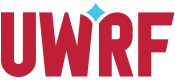 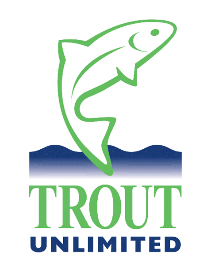 Kinni River Macroinvertebrate Communities: Angler Comparisons of Past to PresentOne of the primary goals of the 2022-2025 Kinnickinnic River Macroinvertebrate Survey is to compare the historical condition of the Kinnickinnic River macroinvertebrate community (based on the Garry/Kiap 2001/2002 river-wide surveys) to the current condition, 20+ years later. To help us make this comparison, we’d like your input, as requested below. If more space is needed, please continue your responses on another sheet of paper.Based on your Kinni angling experiences and/or general river observations, what are your recollections of past Kinni macroinvertebrate species/hatches that may no longer be as prevalent?Type of insect(s) (Latin name or common angler name):General location(s) where you’ve noticed a decreased presence:Based on your Kinni angling experiences and/or general river observations, are there any current Kinni macroinvertebrate species/hatches that are more abundant than in the past?Type of insect(s) (Latin name or common angler name):General location(s) where you’ve noticed an increased presence:Please let us know if you have any detailed notes on hatch information and/or macroinvertebrate presence/absence that you would be willing to share with us (or feel free to return with the survey).Are there any other observations (past or present) on the condition of the Kinni that you’d like to share with us? As our Trout Unlimited chapters work toward river protection and restoration, what are your concerns about present and future impacts on the Kinni?Your contact Information (if you care to share; anonymous is also fine):Name:E-Mail Address:Please return the survey to:Kent Johnson1403 Birch DriveHudson, WI  54016E-Mail: d.kent.johnson@gmail.com(Also steer any questions to this e-mail address)Thanks so much for your observations and feedback!